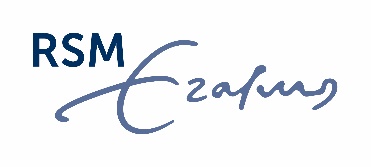 History of RSM teams participating in international Case Competitions:2005	-	Copenhagen Business School Case Competition (CBS, Denmark)2006	- 	Scotiabank International (Richard Ivey School of Business, Canada)2007	- 	Asian Business Case Competition (Nanyang University, Singapore)2007	-	International Case Competition (USC Marshall, US)2009	- 	McCombs International Business Challenge (UT Austin, McCombs Business School, US)2010	- 	CIBER Case Challenge (Ohio State University, US) 2012	- 	European Business Plan of the Year Competition (London Business School, UK)2013	-	Warsaw Negotiation Round Founding Competition (Warsaw School of Economics, Poland)2013	- 	European Business Plan of the Year Competition (Athens, Greece) > winner!2014	-	CIBCC (Chulalongkorn University, Thailand) > winner! 2015	-	ICBC (Queens University, Canada)2015	-	CBS (Copenhagen Business School, Denmark)2015	-	CIBCC (Chulalongkorn University, Thailand)2015	-	RSM STAR Case Competition (the Netherlands)2016	-	CBS Case Competition (CBS, Denmark)2016	-	HEC Business Game (HEC, France)2016	-	Peak Time Riga (SSE, Latvia) > finalist2016	-	(ABCC) Asian Business Case Competition (Nanyang Technological University, Singapore), 2016	-	RSM STAR Case Competition (the Netherlands)2017	-	Global Business Case Competition (University of Washington, US) > winner short case!  > finalist long case2017	-	Scotiabank International Case Competition (Western University, Canada)2017	-	Harvard Global Case Competition (Harvard University, US) > finalist2017	-	RSM STAR Case Competition (RSM, the Netherlands) > finalist2017	-	RICC (Rotterdam Business School, the Netherlands)2017	-	IIBD case competition (Hong Kong Baptist University) > winner!2018	-	Scotiabank International Case Competition (Western University, Canada)2018	-	CIBCC (Chulalongkorn University, Thailand)2018	-	RSM STAR Case Competition (the Netherlands)2018 	-	Peak Time Riga, Latvia > winner!2018	-	UMCC (University of Munster, Germany)2018	-	TUBC (Thammasat University, Thailand)2019 	-	BBA Business Challenge (IE Business School, Spain) > winner !2019	-	Marshall International Case Competition (University of Southern California, US)2019	-	Scotiabank International Case Competition (Western University, Canada)2019	-	Global Business Case Competition (University of Washington, US) 2019	-	RSM STAR Case Competition (the Netherlands) > finalist2019	-	Belgrade Business International Case Competition (University of Belgrade, Serbia)2020 feb	Heavener International Case Competition, University of Florida 2020 feb 	BBA Business Challenge, IE Business School, Madrid, Spain – winner!2020 feb	John Molson Undergraduate Case Competition, Concordia University, Canada2020 april	RSM STAR Case Competition, The Netherlands - online2020 april	CECC, Corvinus University, Budapest, Hungary – online 2020 april	GBCC (University of Washington, US) – cancelled Covid2020 may	CIBCC (Chulalongkorn University, Thailand) – cancelled Covid2020 oct	ICC, University of Porto, Portugal – uncertain Covid2020 oct	BBICC (University of Belgrade, Servia) – cancelled Covid2020 nov	ROCA, Hogeschool Rotterdam, The Netherlands -online